
ՀԱՅԱՍՏԱՆԻ ՀԱՆՐԱՊԵՏՈՒԹՅԱՆ
ՍՅՈՒՆԻՔԻ ՄԱՐԶԻ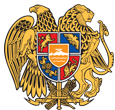  ՔԱՋԱՐԱՆ ՀԱՄԱՅՆՔ
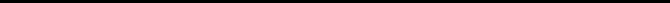 ԱՐՁԱՆԱԳՐՈՒԹՅՈՒՆ N 4ՀԱՅԱՍՏԱՆԻ ՀԱՆՐԱՊԵՏՈՒԹՅԱՆ ՍՅՈՒՆԻՔԻ ՄԱՐԶԻ ՔԱՋԱՐԱՆ ՀԱՄԱՅՆՔԻ ԱՎԱԳԱՆՈՒ 2022 ԹՎԱԿԱՆԻ ՀՈՒՆԻՍԻ 24-Ի ԵՐՐՈՐԴ ՀԵՐԹԱԿԱՆ  ՆԻՍՏԻՆԻՍՏԸ ՎԱՐՈՒՄ Է՝ Քաջարան համայնքի ղեկավար՝ Մանվել Փարամազյանը։ՆԻՍՏՆ ԱՐՁԱՆԱԳՐՈՒՄ Է՝ աշխատակազմի քարտուղար Մագաղատ Ավետիսյանը։ՆԻՍՏԻՆ ՄԱՍՆԱԿՑՈՒՄ ԵՆ՝ Քաջարան համայնքի ավագանու 8 /ութ/ անդամներ՝ Մերուժան Աթայանը, Դերենիկ Ստեփանյանը, Արմեն Անդրեասյանը, Արմեն Հակոբյանը, Կարինե Մակիյանը, Սասուն Առաքելյանը, Գարիկ Իսրայելյանը, Էրիկ Սաղաթելյանը, որոնց գրանցման արդյունքների վերաբերյալ հայտարարությամբ հանդես եկավ աշխատակազմի քարտուղար՝ Մագաղատ Ավետիսյանը։ Նիստին մասնակցում են նաև համայնքի ղեկավարի տեղակալ՝ Զոհրապ Առաքելյանը, համայնքի ղեկավարի խորհրդական՝ Վազգեն Ազարյանը, <<Քաջարան համայնքի կոմունալ տնտեսություն>> ՓԲԸ տնօրեն՝ Վիլեն Գրիգորյանը, համայնքապետարանի բաժնի պետեր և աշխատակիցներ։Ավագանու անդամ՝ Մարինա Գևորգյանը բանավոր տեղեկացրել էր, որ նիստին չի կարող մասնակցել ուսուցիչների վերապատրաստման դասընթացին մասնակցելու պատճառով։Լսեցին
ՀԱՅԱՍՏԱՆԻ ՀԱՆՐԱՊԵՏՈՒԹՅԱՆ ՍՅՈՒՆԻՔԻ ՄԱՐԶԻ ՔԱՋԱՐԱՆ ՀԱՄԱՅՆՔԻ ԱՎԱԳԱՆՈՒ 2022 ԹՎԱԿԱՆԻ ՀՈՒՆԻՍԻ  24-Ի ԹԻՎ 3 ՀԵՐԹԱԿԱՆ ՆԻՍՏԻ ՕՐԱԿԱՐԳԸ ՀԱՍՏԱՏԵԼՈՒ ՄԱՍԻՆ                                                                                      /Զեկ. Մանվել Փարամազյան/Հաստատել Հայաստանի Հանրապետության Սյունիքի մարզի Քաջարան համայնքի ավագանու 2022 թվականի հունիսի 24-ի թիվ 3 հերթական նիստի օրակարգը.Հայաստանի Հանրապետության Սյունիքի մարզի Քաջարան համայնքի ավագանու 2021 թվականի դեկտեմբերի 27-ի N 51-Ն որոշման մեջ փոփոխություն կատարելու մասին։ /Զեկ․՝ Լ․Գևորգյան/ Հայաստանի Հանրապետության Սյունիքի մարզի Քաջարան համայնքի ավագանու 2021 թվականի դեկտեմբերի 27-ի N 54-Ա որոշման մեջ փոփոխություններ կատարելու մասին։ /Զեկ․՝ Մ․ Ավետիսյան/Համայնքի վարչական սահմաններում գտնվող համայնքի սեփականություն հանդիսացող հողամասերը հրապարակային սակարկություններով /աճուրդով/ վաճառելու մասին: /Զեկ՝ Հ․ Հարությունյան/Համայնքի վարչական սահմաններում գտնվող քաղաքացիներին սեփականության իրավունքով պատկանող շենք, շինությունների սպասարկման հողամասը շինությունների սեփականատիրոջը /սեփականատերերին/ ուղղակի վաճառքի միջոցով օտարելու թույլտվություն տալու մասին։ /Զեկ՝ Հ․ Հարությունյան/Հայաստանի Հանրապետության Սյունիքի մարզի Քաջարան համայնքի վարչական տարածքում հողամասերի նպատակային նշանակության փոփոխության նպատակով Սյունիքի մարզի Քաջարան համայնքի համակցված փաստաթղթում նախատեսվող փոփխություններին հավանություն տալու մասին։ /Զեկ՝ Հ․ Հարությունյան/Քաջարան համայնքի վարչական սահմաններում գտնվող <<ԱՐԵՎ ԵՎ ՋՈՒՐ>> ՍՊԸ-ին տրամադրված հողամասերի սերվիտուտի պայմանագրերի գործողության ժամկետները երկարաձգելու մասին։ /Զեկ՝ Հ․ Հարությունյան/Հայաստանի Հանրապետության Սյունիքի մարզի Քաջարան համայնքի բյուջեի պահուստային ֆոնդից գումար հատկացնելու մասին։  /Զեկ․՝ Լ․Գևորգյան/ՔՎԵԱՐԿՈՒԹՅՈՒՆկողմ – 8դեմ – 0ձեռնպահ – 0ՈՐՈՇԵՑԻՆ․Հաստատել ՀԱՅԱՍՏԱՆԻ ՀԱՆՐԱՊԵՏՈՒԹՅԱՆ ՍՅՈՒՆԻՔԻ ՄԱՐԶԻ ՔԱՋԱՐԱՆ ՀԱՄԱՅՆՔԻ ԱՎԱԳԱՆՈՒ 2022 ԹՎԱԿԱՆԻ ՀՈՒՆԻՍԻ  24-Ի ԹԻՎ 3 ՀԵՐԹԱԿԱՆ ՆԻՍՏԻ ՕՐԱԿԱՐԳԸ՝ համաձայն որոշման նախագծի։Որոշումն ընդունվեց։ Լսեցին
ՀԱՅԱՍՏԱՆԻ ՀԱՆՐԱՊԵՏՈՒԹՅԱՆ ՍՅՈՒՆԻՔԻ ՄԱՐԶԻ ՔԱՋԱՐԱՆ ՀԱՄԱՅՆՔԻ ԱՎԱԳԱՆՈՒ 2021 ԹՎԱԿԱՆԻ ԴԵԿՏԵՄԲԵՐԻ 27-Ի N 51-Ն ՈՐՈՇՄԱՆ ՄԵՋ ՓՈՓՈԽՈՒԹՅՈՒՆ ԿԱՏԱՐԵԼՈՒ ՄԱՍԻՆ/Զեկ. Լուսինե Գևորգյան/       Ղեկավարվելով  «Տեղական ինքնակառավարման մասին» Հայաստանի Հանրապետության  օրենքի 18-րդ հոդվածի 1-ին մասի  5-րդ կետի, «Հայաստանի Հանրապետության բյուջետային համակարգի մասին» օրենքի 33-րդ հոդվածի 4-րդ մասի, «Նորմատիվ իրավական ակտերի մասին»  Հայաստանի Հանրապետության օրենքի 33-րդ հոդվածի 1-ին մասի 3-րդ կետի և 34-րդ հոդվածի  դրույթներով, Հայաստանի Հանրապետության Սյունիքի մարզի Քաջարան համայնքի ավագանու 2021 թվականի դեկտեմբերի 27-ի Քաջարան  համայնքի 2022թ․-ի բյուջեն հաստատելու մասին թիվ 51-Ն որոշման մեջ կատարել փոփոխություններ՝ համաձայն  1, 2, 3 և 6 հավելվածների։Սույն որոշումն ուժի մեջ է մտնում  պաշտոնական հրապարակմանը հաջորդող օրվանից:ՔՎԵԱՐԿՈՒԹՅՈՒՆկողմ –8դեմ – 0ձեռնպահ – 0ՈՐՈՇԵՑԻՆ․Հաստատել ՀԱՅԱՍՏԱՆԻ ՀԱՆՐԱՊԵՏՈՒԹՅԱՆ ՍՅՈՒՆԻՔԻ ՄԱՐԶԻ ՔԱՋԱՐԱՆ ՀԱՄԱՅՆՔԻ ԱՎԱԳԱՆՈՒ 2021 ԹՎԱԿԱՆԻ ԴԵԿՏԵՄԲԵՐԻ 27-Ի N 51-Ն ՈՐՈՇՄԱՆ ՄԵՋ ՓՈՓՈԽՈՒԹՅՈՒՆ ԿԱՏԱՐԵԼՈՒ ՄԱՍԻՆ ՈՐՈՇՈՒՄԸ՝ համաձայն որոշման նախագծի։Որոշումն ընդունվեց։ Լսեցին
ՀԱՅԱՍՏԱՆԻ ՀԱՆՐԱՊԵՏՈՒԹՅԱՆ ՍՅՈՒՆԻՔԻ ՄԱՐԶԻ ՔԱՋԱՐԱՆ ՀԱՄԱՅՆՔԻ ԱՎԱԳԱՆՈՒ 2021 ԹՎԱԿԱՆԻ ԴԵԿՏԵՄԲԵՐԻ 27-Ի N 54-Ա ՈՐՈՇՄԱՆ ՄԵՋ ՓՈՓՈԽՈՒԹՅՈՒՆՆԵՐ ԿԱՏԱՐԵԼՈՒ ՄԱՍԻՆ/Զեկ. Մագաղատ Ավետիսյան/Ղեկավարվելով «Տեղական ինքնակառավարման մասին» Հայաստանի Հանրապետության օրենքի 18-րդ հոդվածի 1-ին մասի 28-րդ կետով, «Նորմատիվ իրավական ակտերի մասին» Հայաստանի Հանրապետության օրենքի 33-րդ և 34-րդ հոդվածների դրույթներով,   հիմք ընդունելով <<Քաջարան համայնքի կոմունալ տնտեսություն ՓԲԸ-ի՝ 16.06.2022 թ․-ի թիվ 66 գրությունը, ՀՀ Արդարադատության նախարարության 14.02.2022 թվականի N 3 պայմանագիրը և  հաշվի առնելով Հայաստանի Հանրապետության Սյունիքի մարզի Քաջարան  համայնքի ղեկավարի  առաջարկությունը, 1․  Հայաստանի Հանրապետության Սյունիքի մարզի Քաջարան համայնքի ավագանու 2021 թվականի դեկտեմբերի 27-ի N 54-Ա որոշման մեջ կատարել հետևյալ փոփոխությունները՝Որոշման 1-ին կետով հաստատված N 2 հավելվածը հաստատել նոր խմբագրությամբ՝ համաձայն N 2  հավելվածի:    Որոշման 2-րդ կետով հաստատված N 3 հավելվածը հաստատել նոր խմբագրությամբ՝ համաձայն N 3  հավելվածի:    Որոշման 6-րդ կետով հաստատված N 8 հավելվածը հաստատել նոր խմբագրությամբ՝ համաձայն N 8  հավելվածի:    2․  Սույն որոշումն ուժի մեջ է մտնում որոշման ընդունման պահից։ՔՎԵԱՐԿՈՒԹՅՈՒՆկողմ –8դեմ – 0ձեռնպահ – 0ՈՐՈՇԵՑԻՆ․Հաստատել ՀԱՅԱՍՏԱՆԻ ՀԱՆՐԱՊԵՏՈՒԹՅԱՆ ՍՅՈՒՆԻՔԻ ՄԱՐԶԻ ՔԱՋԱՐԱՆ ՀԱՄԱՅՆՔԻ ԱՎԱԳԱՆՈՒ 2021 ԹՎԱԿԱՆԻ ԴԵԿՏԵՄԲԵՐԻ 27-Ի N 54-Ա ՈՐՈՇՄԱՆ ՄԵՋ ՓՈՓՈԽՈՒԹՅՈՒՆՆԵՐ ԿԱՏԱՐԵԼՈՒ ՄԱՍԻՆ ՈՐՈՇՈՒՄԸ՝ համաձայն որոշման նախագծի։Որոշումն ընդունվեց։ Լսեցին
ՀԱՄԱՅՆՔԻ ՎԱՐՉԱԿԱՆ ՍԱՀՄԱՆՆԵՐՈՒՄ ԳՏՆՎՈՂ ՀԱՄԱՅՆՔԻ ՍԵՓԱԿԱՆՈՒԹՅՈՒՆ ՀԱՆԴԻՍԱՑՈՂ ՀՈՂԱՄԱՍԵՐԸ ՀՐԱՊԱՐԱԿԱՅԻՆ ՍԱԿԱՐԿՈՒԹՅՈՒՆՆԵՐՈՎ /ԱՃՈՒՐԴՈՎ/ ՎԱՃԱՌԵԼՈՒ ՄԱՍԻՆ                                                                                   /Զեկ. Հերմինե Հարությունյան/Ղեկավարվելով «Տեղական ինքնակառավարման մասին» Հայաստանի Հանրապետության օրենքի 18-րդ հոդվածի 1-ին մասի 21)-րդ կետով, <<Անշարժ գույքի հարկով հարկման նպատակով անշարժ գույքի շուկայական արժեքին մոտարկված  կադաստրային գնահատման կարգը սահմանելու մասին>> ՀՀ օրենքով,  համաձայն Հայաստանի Հանրապետության Հողային օրենսգրքի 67-րդ հոդվածի, ՀՀ կառավարության 2001 թվականի ապրիլի 12-ի «Պետական և համայնքային սեփականություն հանդիսացող հողամասերի օտարման, կառուցապատման իրավունքի և օգտագործման տրամադրման կարգը հաստատելու մասին» N 286-Ն, 2020 թվականի հունիսի 04-ի թիվ 1023-Ն որոշումների և հաշվի առնելով համայնքի ղեկավարի առաջարկությունը, Համաձայնություն տալ համայնքի ղեկավարի առաջարկությանը և Քաջարան համայնքի վարչական սահմաններում գտնվող հետևյալ հողամասերը հրապարակային սակարկություններով /աճուրդով/ օտարել`ա/ ԼՕՏ 1. Քաջարանի համայնք գյուղ Գեղի 5-րդ փ 11 հասցեում գտնվող համայնքի սեփականություն հանդիսացող հանդիսացող /վկ․ N 10062022-09-0037/ բնակավայրերի նշանակության բնակելի կառուցապատման 09-026-0001-0002 կադաստրային ծածկագրով 0,118 հա հողամասը բնակելի տուն կառուցելու նպատակով, մեկնարկային գին սահմանելով 109040 /մեկ հարյուր ինը հազար քառասուն/ ՀՀ դրամ: բ/ ԼՕՏ 2. Քաջարանի համայնք գյուղ Գեղի 1-ին փ 9/2 հասցեում գտնվող համայնքի սեփականություն հանդիսացող /վկ․ N 10062022-09-0044/ բնակավայրերի նշանակության բնակելի կառուցապատման 09-026-0007-0040 կադաստրային ծածկագրով 0,27439 հա հողամասը բնակելի տուն կառուցելու նպատակով, մեկնարկային գին սահմանելով 253540 /երկու հարյուր հիսուներեք հազար հինգ հարյուր քառասուն/ ՀՀ դրամ: գ/ ԼՕՏ 3. Քաջարանի համայնք գյուղ Գեղի 1-ին փ 9/3 հասցեում գտնվող համայնքի սեփականություն հանդիսացող /վկ․ N 10062022-09-0042/ բնակավայրերի նշանակության բնակելի կառուցապատման 09-026-0007-0041 կադաստրային ծածկագրով 0,22135 հա հողամասը բնակելի տուն կառուցելու նպատակով, մեկնարկային գին սահմանելով 204530 /երկու հարյուր չորս հազար հինգ հարյուր երեսուն/ ՀՀ դրամ: դ/ ԼՕՏ 4. Քաջարանի համայնք գյուղ Գեղի 1-ին փ 9/4 հասցեում գտնվող համայնքի սեփականություն հանդիսացող / վկ․ N 21062022-09-0028/ բնակավայրերի նշանակության բնակելի կառուցապատման 09-026-0007-0042 կադաստրային ծածկագրով 0,21882 հա հողամասը բնակելի տուն կառուցելու նպատակով, մեկնարկային գին սահմանելով 202200 /երկու հարյուր երկու հազար երկու հարյուր/ ՀՀ դրամ: ե/ ԼՕՏ 5. Քաջարանի համայնք գյուղ Քաջարանց 3-րդ փ 53/1 հասցեում գտնվող համայնքի սեփականություն հանդիսացող / վկ․ N 21062022-09-0031/ բնակավայրերի նշանակության բնակելի կառուցապատման 09-109-0026-0031 կադաստրային ծածկագրով 0,10675 հա հողամասը բնակելի տուն կառուցելու նպատակով, մեկնարկային գին սահմանելով 151500 /մեկ հարյուր հիսունմեկ հազար հինգ հարյուր/ ՀՀ դրամ: զ/ ԼՕՏ 6. Քաջարանի համայնք գյուղ Անդոկավան 2-րդ փ 19/1 հասցեում գտնվող համայնքի սեփականություն հանդիսացող / վկ․ N 08062022-09-0030/ բնակավայրերի նշանակության բնակելի կառուցապատման 09-038-0022-0014 կադաստրային ծածկագրով 0,0694 հա հողամասը բնակելի տուն կառուցելու նպատակով, մեկնարկային գին սահմանելով 64130 /վաթսունչորս հազար մեկ հարյուր երեսուն/ ՀՀ դրամ: 2.Սույն որոշումից բխող գործառույթներն իրականացնել օրենսդրությամբ սահմանված կարգով:ՔՎԵԱՐԿՈՒԹՅՈՒՆկողմ – 8դեմ – 0ձեռնպահ – 0ՈՐՈՇԵՑԻՆ․Հաստատել ՀԱՄԱՅՆՔԻ ՎԱՐՉԱԿԱՆ ՍԱՀՄԱՆՆԵՐՈՒՄ ԳՏՆՎՈՂ ՀԱՄԱՅՆՔԻ ՍԵՓԱԿԱՆՈՒԹՅՈՒՆ ՀԱՆԴԻՍԱՑՈՂ ՀՈՂԱՄԱՍԵՐԸ ՀՐԱՊԱՐԱԿԱՅԻՆ ՍԱԿԱՐԿՈՒԹՅՈՒՆՆԵՐՈՎ /ԱՃՈՒՐԴՈՎ/ ՎԱՃԱՌԵԼՈՒ ՄԱՍԻՆ ՈՐՈՇՈՒՄ՝ համաձայն որոշման նախագծի։Որոշումն ընդունվեց։ Լսեցին
ՀԱՄԱՅՆՔԻ ՎԱՐՉԱԿԱՆ ՍԱՀՄԱՆՆԵՐՈՒՄ ԳՏՆՎՈՂ ՔԱՂԱՔԱՑԻՆԵՐԻՆ ՍԵՓԱԿԱՆՈՒԹՅԱՆ ԻՐԱՎՈՒՆՔՈՎ ՊԱՏԿԱՆՈՂ ՇԵՆՔ, ՇԻՆՈՒԹՅՈՒՆՆԵՐԻ ՍՊԱՍԱՐԿՄԱՆ ՀՈՂԱՄԱՍԸ ՇԻՆՈՒԹՅՈՒՆՆԵՐԻ ՍԵՓԱԿԱՆԱՏԻՐՈՋԸ /ՍԵՓԱԿԱՆԱՏԵՐԵՐԻՆ/ ՈՒՂՂԱԿԻ ՎԱՃԱՌՔԻ ՄԻՋՈՑՈՎ ՕՏԱՐԵԼՈՒ ԹՈՒՅԼՏՎՈՒԹՅՈՒՆ ՏԱԼՈՒ ՄԱՍԻՆ/Զեկ. Հերմիեն Հարությունյան/Ղեկավարվելով «Տեղական ինքնակառավարման մասին» Հայաստանի Հանրապետության օրենքի 18-րդ հոդվածի 21-րդ կետով, համաձայն Հայաստանի Հանրապետության Հողային օրենսգրքի 56-րդ, 62-րդ, 63-րդ, 66-րդ հոդվածների, <<Անշարժ գույքի հարկով հարկման նպատակով անշարժ գույքի շուկայական արժեքին մոտարկված  կադաստրային գնահատման կարգը սահմանելու մասին>> ՀՀ օրենքով և հաշվի առնելով համայնքի ղեկավարի առաջարկությունը,1.Թույլատրել համայնքի ղեկավարին՝ա/ Քաջարան համայնքի Քաջարան քաղաքի Ե․ Չարենցի փողոցում գտնվող Լենդրուշ Արմենակի Վարդանյանին սեփականության իրավունքով պատկանող /սեփականության իրավունքի գրանցման վկայական թիվ 1094221/ ավտոտնակի սպասարկման 0.0030 հա հողամասը սահմանված կարգով, կադաստրային արժեքով՝ 36630 /երեսունվեց հազար վեց հարյուր երեսուն/ ՀՀ դրամով, ուղղակի վաճառքի միջոցով օտարել Լենդրուշ Արմենակի Վարդանյանի իրավահաջորդներ՝ Նվեր Լենդրուշի Վարդանյանին /ժառանգության իրավունքի վկայագիր ըստ օրենքի․ նոտարական ակտի կոդ՝ 609-20220613-84-5983318/ և Նորա Խաչատուրի Կարապետյանին /սեփականության իրավունքի վկայագիր․ նոտարական ակտի կոդ՝ 609-20220613-105-5983156/։բ/ Քաջարան համայնքի Քաջարան քաղաքի Ս․ Շահումյան փողոցում գտնվող Մերուժան Մանվելի Բալասանյանին սեփականության իրավունքով պատկանող /սեփականության իրավունքի գրանցման վկայական թիվ 1079342/ շինության սպասարկման 0.00368հա հողամասը սահմանված կարգով, կադաստրային արժեքով՝ 44940 /Քառասունչորս հազար ինը հարյուր քառասուն/ ՀՀ դրամով, ուղղակի վաճառքի միջոցով օտարել Մերուժան Մանվելի Բալասանյանի իրավահաջորդներ՝ Անժելա Մերուժանի Բալասանյանին /ըստ օրենքի ժառանգության իրավունքի վկայագիր․ նոտարական ակտի կոդ՝ 450-20220505-84-5882059/, Մերի Մերուժանի Բալասանյանին / ըստ օրենքի ժառանգության իրավունքի վկայագիր․ նոտարական ակտի կոդ՝ 450-20220505-84-5882054/, և Անահիտ Սերգեյի Աբրահամյանին /ըստ օրենքի ժառանգության իրավունքի վկայագիր․ նոտարական ակտի կոդ՝ 450-20220505-84-5881745/։գ/ Քաջարան համայնքի Քաջարան քաղաքի Ս․ Շահումյան փողոցում գտնվող Սերյոժա Հրանտիկի Ավետիսյանին սեփականության իրավունքով պատկանող /սեփականության իրավունքի գրանցման վկայական թիվ 1079344/ շինության սպասարկման 0.00368հա հողամասը սահմանված կարգով, կադաստրային արժեքով՝ 44940 /Քառասունչորս հազար ինը հարյուր քառասուն/ ՀՀ դրամով, ուղղակի վաճառքի միջոցով օտարել սեփականատիրոջը՝ Սերյոժա Հրանտիկի Ավետիսյանին:2.Սույն որոշումից բխող գործառույթներն իրականացնել օրենսդրությամբ սահմանված կարգով: ՔՎԵԱՐԿՈՒԹՅՈՒՆկողմ – 8դեմ – 0ձեռնպահ – 0ՈՐՈՇԵՑԻՆ․Հաստատել ՀԱՄԱՅՆՔԻ ՎԱՐՉԱԿԱՆ ՍԱՀՄԱՆՆԵՐՈՒՄ ԳՏՆՎՈՂ ՔԱՂԱՔԱՑԻՆԵՐԻՆ ՍԵՓԱԿԱՆՈՒԹՅԱՆ ԻՐԱՎՈՒՆՔՈՎ ՊԱՏԿԱՆՈՂ ՇԵՆՔ, ՇԻՆՈՒԹՅՈՒՆՆԵՐԻ ՍՊԱՍԱՐԿՄԱՆ ՀՈՂԱՄԱՍԸ ՇԻՆՈՒԹՅՈՒՆՆԵՐԻ ՍԵՓԱԿԱՆԱՏԻՐՈՋԸ /ՍԵՓԱԿԱՆԱՏԵՐԵՐԻՆ/ ՈՒՂՂԱԿԻ ՎԱՃԱՌՔԻ ՄԻՋՈՑՈՎ ՕՏԱՐԵԼՈՒ ԹՈՒՅԼՏՎՈՒԹՅՈՒՆ ՏԱԼՈՒ ՄԱՍԻՆ ՈՐՈՇՈՒՄԸ՝ համաձայն որոշման նախագծի։Որոշումն ընդունվեց։ Լսեցին
ՀԱՅԱՍՏԱՆԻ ՀԱՆՐԱՊԵՏՈՒԹՅԱՆ ՍՅՈՒՆԻՔԻ ՄԱՐԶԻ ՔԱՋԱՐԱՆ ՀԱՄԱՅՆՔԻ ՎԱՐՉԱԿԱՆ ՏԱՐԱԾՔՈՒՄ ՀՈՂԱՄԱՍԵՐԻ ՆՊԱՏԱԿԱՅԻՆ ՆՇԱՆԱԿՈՒԹՅԱՆ ՓՈՓՈԽՈՒԹՅԱՆ ՆՊԱՏԱԿՈՎ ՍՅՈՒՆԻՔԻ ՄԱՐԶԻ ՔԱՋԱՐԱՆ ՀԱՄԱՅՆՔԻ ՀԱՄԱԿՑՎԱԾ ՓԱՍՏԱԹՂԹՈՒՄ ՆԱԽԱՏԵՍՎՈՂ ՓՈՓԽՈՒԹՅՈՒՆՆԵՐԻՆ ՀԱՎԱՆՈՒԹՅՈՒՆ ՏԱԼՈՒ ՄԱՍԻՆ/Զեկ. Հերմինե Հարությունյան/Ղեկավարվելով «Տեղական ինքնակառավարման մասին» Հայաստանի Հանրապետության օրենքի 18-րդ հոդվածի 1-ին մասի 29)-րդ կետով, Հայաստանի Հանրապետության Հողային օրենսգրքի 3-րդ հոդվածի 1-ին կետով, համաձայն Հայաստանի Հանրապետության կառավարության 2011 թվականի դեկտեմբերի 29-ի թիվ 1920-Ն որոշման և հաշվի առնելով <<ԶՊՄԿ>> ՓԲԸ գլխավոր տնորենի դիմումը և Քաջարան համայնքի ղեկավարի առաջարկությունը, Հավանություն տալ Սյունիք-5 միկրոռեգիոնալ մակարդակի տարածական պլանավորման փաստաթղթերում կատարել փոփոխություն, ըստ որի առաջարկվում է՝ա/ ՀՀ Սյունիքի մարզի Քաջարան համայնքի Քաջարան քաղաքի Գետափնյա փողոցի 55 հասցեում գտնվող <<Զանգեզուրի պղնձամոլիբդենային կոմբինատ>> ՓԲ ընկերությանը սեփականության իրավունքով պատկանող բնակավայրերի նշանակության 0,14909 հա հասարկական կառուցապատման /կադաստրային ծածկագիր 09-007-0063-0020/ հողամասը փոխադրել արդյունաբերության, ընդերքօգտագործման և այլ արտադրական օբյեկտների նշանակության հողերի կատեգորիա՝ <<արդյունաբերական օբյեյկտներ>> գործառնական նշանակությամբ:բ/ ՀՀ Սյունիքի մարզի Քաջարան համայնքի Քաջարանց գյուղում գտնվող համայնքի սեփականություն հանդիսացող բնակավայրերի նշանակության 0,025 հա բնակելի կառուցապատման / 09-109-0032-0015 կադաստրային ծածկագրից / հողամասը փոխադրել էներգետիկայի, տրանսպորտի, կապի, կոմունալ ենթակառուցվածների օբյեկտների նշանակության հողերի կատեգորիա՝ <<էներգետիկայի>> գործառնական նշանակությամբ:2․ Համայնքի ղեկավարին` կազմել և օրենսդրությամբ սահմանված կարգով հողերի օգտագործման ժամանակավոր սխեմաների համաձայնեցման միջգերատեսչական հանձնաժողովի քննարկմանը ներկայացնել համապատասխան հողաշինարարական գործը։ ՔՎԵԱՐԿՈՒԹՅՈՒՆկողմ – 8դեմ – 0ձեռնպահ – 0ՈՐՈՇԵՑԻՆ․Հաստատել ՀԱՅԱՍՏԱՆԻ ՀԱՆՐԱՊԵՏՈՒԹՅԱՆ ՍՅՈՒՆԻՔԻ ՄԱՐԶԻ ՔԱՋԱՐԱՆ ՀԱՄԱՅՆՔԻ ՎԱՐՉԱԿԱՆ ՏԱՐԱԾՔՈՒՄ ՀՈՂԱՄԱՍԵՐԻ ՆՊԱՏԱԿԱՅԻՆ ՆՇԱՆԱԿՈՒԹՅԱՆ ՓՈՓՈԽՈՒԹՅԱՆ ՆՊԱՏԱԿՈՎ ՍՅՈՒՆԻՔԻ ՄԱՐԶԻ ՔԱՋԱՐԱՆ ՀԱՄԱՅՆՔԻ ՀԱՄԱԿՑՎԱԾ ՓԱՍՏԱԹՂԹՈՒՄ ՆԱԽԱՏԵՍՎՈՂ ՓՈՓԽՈՒԹՅՈՒՆՆԵՐԻՆ ՀԱՎԱՆՈՒԹՅՈՒՆ ՏԱԼՈՒ ՄԱՍԻՆ ՈՐՈՇՈՒՄԸ՝ համաձայն որոշման նախագծի։Որոշումն ընդունվեց։ Լսեցին
ՔԱՋԱՐԱՆ ՀԱՄԱՅՆՔԻ ՎԱՐՉԱԿԱՆ ՍԱՀՄԱՆՆԵՐՈՒՄ ԳՏՆՎՈՂ <<ԱՐԵՎ ԵՎ ՋՈՒՐ>> ՍՊԸ-ԻՆ ՏՐԱՄԱԴՐՎԱԾ ՀՈՂԱՄԱՍԵՐԻ ՍԵՐՎԻՏՈՒՏԻ ՊԱՅՄԱՆԱԳՐԵՐԻ ԳՈՐԾՈՂՈՒԹՅԱՆ ԺԱՄԿԵՏՆԵՐԸ ԵՐԿԱՐԱՁԳԵԼՈՒ ՄԱՍԻՆ/Զեկ. Հերմինե Հարությունյան/Ղեկավարվելով Տեղական ինքնակառավարման մասին Հայաստանի Հանրապետության օրենքի 18-րդ հոդվածի 1-ին մասի 42-րդ կետով, համաձայն Հայաստանի Հանրապետության հողային օրենսգրքի 56-րդ հոդվածի 5-րդ մասի և հաշվի առնելով <<Արև և Ջուր>> ՍՊԸ տնօրեն Ա․ Հակոբյանի դիմումը և համայնքի ղեկավարի առաջարկությունը, 1․ Քաջարանի քաղաքային համայնքի ղեկավարի 2012 թվականի հունիսի 07-ի N 94-Ա որոշման հիման վրա 2014 թվականի հուլիսի 14-ին <<Արև և Ջուր>> ՍՊԸ-ի  հետ կնքված և պետական գրանցում ստացած <<Փոքր հզորության հիդրոէլեկտրակայանի ճնշումային խողովակաշարի անցկացման նպատակով >> հողի սերվիտուտի պայմանագրի /գրանցված սեղանամատյանում 2761/ գործողության ժամկետը երկարաձգել 10 (տաս) տարի ժամկետով։ 2․ Քաջարանի գյուղական համայնքի ղեկավարի 2012 թվականի հունիսի 12-ի N 24 որոշման հիման վրա 2014 թվականի հուլիսի 14-ին <<Արև և Ջուր>> ՍՊԸ-ի  հետ կնքված և պետական գրանցում ստացած <<Փոքր հզորության հիդրոէլեկտրակայանի ճնշումային խողովակաշարի անցկացման նպատակով >> հողի սերվիտուտի պայմանագրի /գրանցված սեղանամատյանում 2764/ գործողության ժամկետը երկարաձգել 10 (տաս) տարի ժամկետով։ 3․ Քաջարանի գյուղական համայնքի ղեկավարի 2012 թվականի հունիսի 12-ի N 24 որոշման հիման վրա 2014 թվականի հուլիսի 14-ին <<Արև և Ջուր>> ՍՊԸ-ի  հետ կնքված և պետական գրանցում ստացած <<Փոքր հզորության հիդրոէլեկտրակայանի ճնշումային խողովակաշարի անցկացման նպատակով >> հողի սերվիտուտի պայմանագրի /գրանցված սեղանամատյանում 2766/ գործողության ժամկետը երկարաձգել 10 (տաս) տարի ժամկետով։ 4․ Քաջարանի գյուղական համայնքի ղեկավարի 2012 թվականի հունիսի 12-ի N 24 որոշման հիման վրա 2014 թվականի հուլիսի 14-ին <<Արև և Ջուր>> ՍՊԸ-ի  հետ կնքված և պետական գրանցում ստացած <<Փոքր հզորության հիդրոէլեկտրակայանի ճնշումային խողովակաշարի անցկացման նպատակով >> հողի սերվիտուտի պայմանագրի /գրանցված սեղանամատյանում 2768/ գործողության ժամկետը երկարաձգել 10 (տաս) տարի ժամկետով։ 5․ Քաջարանի գյուղական համայնքի ղեկավարի 2012 թվականի հունիսի 12-ի N 24 որոշման հիման վրա 2014 թվականի հուլիսի 14-ին <<Արև և Ջուր>> ՍՊԸ-ի  հետ կնքված և պետական գրանցում ստացած <<Փոքր հզորության հիդրոէլեկտրակայանի ճնշումային խողովակաշարի անցկացման նպատակով >> հողի սերվիտուտի պայմանագրի /գրանցված սեղանամատյանում 2767/ գործողության ժամկետը երկարաձգել 10 (տաս) տարի ժամկետով։ 6․ Քաջարանի գյուղական համայնքի ղեկավարի 2012 թվականի հունիսի 12-ի N 23 որոշման հիման վրա 2014 թվականի հուլիսի 14-ին <<Արև և Ջուր>> ՍՊԸ-ի  հետ կնքված և պետական գրանցում ստացած <<Փոքր հզորության հիդրոէլեկտրակայանի ճնշումային խողովակաշարի անցկացման նպատակով >> հողի սերվիտուտի պայմանագրի /գրանցված սեղանամատյանում 2769/ գործողության ժամկետը երկարաձգել 10 (տաս) տարի ժամկետով։ 7․ Քաջարանի գյուղական համայնքի ղեկավարի 2012 թվականի հունիսի 12-ի N 24 որոշման հիման վրա 2014 թվականի հուլիսի 14-ին <<Արև և Ջուր>> ՍՊԸ-ի  հետ կնքված և պետական գրանցում ստացած <<Փոքր հզորության հիդրոէլեկտրակայանի ճնշումային խողովակաշարի անցկացման նպատակով >> հողի սերվիտուտի պայմանագրի /գրանցված սեղանամատյանում 2765/ գործողության ժամկետը երկարաձգել 10 (տաս) տարի ժամկետով։ 8․ <<Արև և Ջուր>> ՍՊ Ընկերության  հետ կնքել համաձայնագիր՝ 2012 թվականի հուլիսի 14-ին կնքված և նոտարական կարգով վավերացված <<Փոքր հզորության հիդրոէլեկտրակայանի ճնշումային խողովակաշարի անցկացման նպատակով>> հողի սերվիտուտի վերոնշյալ պայմանագրերում փոփոխություններ և (կամ) լրացումներ կատարելու վերաբերյալ։ 9․ Սահմանել, որ հողի սերվիտուտի պայմանագրերում փոփոխություններ և (կամ) լրացումներ կատարելու վերաբերյալ համաձայնագրի կնքման և դրանից ծագող իրավունքների պետական գրանցման հետ կապված բոլոր ծախսերն իրականացվելու են օգտառու՝ <<Արև և Ջուր>> ՍՊ Ընկերության միջոցների հաշվին: 10. Համայնքի ղեկավարին՝ Հայաստանի Հանրապետության օրենսդրությամբ սահմանված կարգով և ժամկետներում ապահովել սույն որոշման կատարումը։  ՔՎԵԱՐԿՈՒԹՅՈՒՆկողմ – 8դեմ – 0ձեռնպահ – 0ՈՐՈՇԵՑԻՆ․Հաստատել ՔԱՋԱՐԱՆ ՀԱՄԱՅՆՔԻ ՎԱՐՉԱԿԱՆ ՍԱՀՄԱՆՆԵՐՈՒՄ ԳՏՆՎՈՂ <<ԱՐԵՎ ԵՎ ՋՈՒՐ>> ՍՊԸ-ԻՆ ՏՐԱՄԱԴՐՎԱԾ ՀՈՂԱՄԱՍԵՐԻ ՍԵՐՎԻՏՈՒՏԻ ՊԱՅՄԱՆԱԳՐԵՐԻ ԳՈՐԾՈՂՈՒԹՅԱՆ ԺԱՄԿԵՏՆԵՐԸ ԵՐԿԱՐԱՁԳԵԼՈՒ ՄԱՍԻՆ ՈՐՈՇՈՒՄԸ՝ համաձայն որոշման նախագծի։Որոշումն ընդունվեց։ Լսեցին ՔԱՋԱՐԱՆ ՀԱՄԱՅՆՔԻ ՔԱՋԱՐԱՆ ՔԱՂԱՔԻ Ե. ՉԱՐԵՆԻՑ ՓՈՂՈՑԻ ԹԻՎ 3/5 ՀԱՍՑԵՈՒՄ ԳՏՆՎՈՂ ՀԱՄԱՅՆՔԻ ՍԵՓԱԿԱՆՈՒԹՅՈՒՆ ՀԱՆԴԻՍԱՑՈՂ 0.00463 ՀԱ ՀՈՂԱՄԱՍՆ ՅՈՒՐԻԿ ՆԻԿՈԼԱՅԻ ՄԱՐԳԱՐՅԱՆԻՆ ՈՒՂՂԱԿԻ ՎԱՃԱՌՔԻ ՄԻՋՈՑՈՎ ՕՏԱՐԵԼՈՒ ՄԱՍԻՆ/Զեկ. Հերմինե Հարությունյան/Ղեկավարվելով «Տեղական ինքնակառավարման մասին Հայաստանի Հանրապետության օրենքի 18-րդ հոդվածի 1-ին մասի 21-րդ կետով, <<Անշարժ գույքի հարկով հարկման նպատակով անշարժ գույքի շուկայական արժեքին մոտարկված  կադաստրային գնահատման կարգը սահմանելու մասին>> ՀՀ օրենքով, համաձայն Հայաստանի Հանրապետության Հողային օրենսգրքի 63-րդ հոդվածի, 66-րդ հոդվածի 1-ին մասի 8-րդ կետի, Հայաստանի Հանրապետության  Կառավարության 2016 թվականի մայիսի 26-ի թիվ 550-Ն և հաշվի առնելով համայնքի ղեկավարի առաջարկությունը,1. Քաջարան համայնքի Քաջարան քաղաքի Ե․Չարենցի փողոցի թիվ 3/5 հասցեում գտնվող, համայնքային սեփականություն հանդիսացող /վկ․ 05042022-09-0031/ բնակավայրերի նշանակության «հասարակական կառուցապատման գործառնական նշանակությամբ 0.00463հա հողամասը (կադաստրային ծածկագիրը` 09-007-0011-0013)` խանութի ընդլայնման նպատակով ուղղակի վաճառքի միջոցով օտարել Յուրիկ Նիկոլայի Մարգարյանին 56540 (հիսունվեց հազար հինգ հարյուր քառասուն) ՀՀ դրամ շուկայական արժեքին մոտարկված կադաստրային արժեքով: 2. Համայնքի ղեկավարին՝ սույն որոշումից բխող գործառույթներն իրականացնել օրենսդրությամբ սահմանված կարգով:ՔՎԵԱՐԿՈՒԹՅՈՒՆկողմ – 8դեմ – 0ձեռնպահ – 0ՈՐՈՇԵՑԻՆ․Հաստատել` ՔԱՋԱՐԱՆ ՀԱՄԱՅՆՔԻ ՔԱՋԱՐԱՆ ՔԱՂԱՔԻ Ե. ՉԱՐԵՆԻՑ ՓՈՂՈՑԻ ԹԻՎ 3/5 ՀԱՍՑԵՈՒՄ ԳՏՆՎՈՂ ՀԱՄԱՅՆՔԻ ՍԵՓԱԿԱՆՈՒԹՅՈՒՆ ՀԱՆԴԻՍԱՑՈՂ 0.00463 ՀԱ ՀՈՂԱՄԱՍՆ ՅՈՒՐԻԿ ՆԻԿՈԼԱՅԻ ՄԱՐԳԱՐՅԱՆԻՆ ՈՒՂՂԱԿԻ ՎԱՃԱՌՔԻ ՄԻՋՈՑՈՎ ՕՏԱՐԵԼՈՒ ՄԱՍԻՆ ՈՐՈՇՈՒՄԸ՝ համաձայն որոշման նախագծի։Որոշումն ընդունվեց։ Լսեցին
ՀԱՅԱՍՏԱՆԻ ՀԱՆՐԱՊԵՏՈՒԹՅԱՆ ՍՅՈՒՆԻՔԻ ՄԱՐԶԻ ՔԱՋԱՐԱՆ ՀԱՄԱՅՆՔԻ ԲՅՈՒՋԵԻ ՊԱՀՈՒՍՏԱՅԻՆ ՖՈՆԴԻՑ ԳՈՒՄԱՐ ՀԱՏԿԱՑՆԵԼՈՒ ՄԱՍԻՆ/Զեկ. Լուսինե Գևորգյան/Ղեկավարվելով «Տեղական ինքնակառավարման մասին» Հայաստանի Հանրապետության օրենքի 90-րդ հոդվածի 2-րդ մասով, հաշվի առնելով «Քաջարան համայնքի կոմունալ տնտեսություն» ՓԲԸ-ի 06․06․2022 թվականի 63 գրությունը, Ապետնակ Մաթևոսյանի 24․06․2022 թվականի փոխհատուցում ստանալու վերաբերյալ դիմումը, համայնքի ղեկավարի առաջարկությունը, Հայաստանի Հանրապետության Սյունիքի մարզի Քաջարան համայնքի բյուջեի պահուստային ֆոնդից կատարել հատկացում՝«Քաջարան համայնքի կոմունալ տնտեսություն» ՓԲԸ-ին - 1 300  000 (մեկ միլիոն երեք հարյուր հազար) ՀՀ դրամ- Քաջարան քաղաքի բազմաբնակարան շենքերի սելավատարերի մաքրման և վերանորոգման աշխատանքների համար ընկերության կողմից ծախսված նյութերի և աշխատակիցներին խրախուսելու համար:Ապետնակ Մաթևոսյանին – 2 000 000 (երկու միլիոն) ՀՀ դրամ – Շիրվանզադե 6/1 հասցեում գտնվող հողամասի և արտաքին չափերով ապամոնտաժված օժանդակ շինության փոխհատուցման համար։Սույն որոշումն ուժի մեջ է մտնում  պաշտոնական հրապարակմանը  հաջորդող օրվանից: ՔՎԵԱՐԿՈՒԹՅՈՒՆկողմ – 8դեմ – 0ձեռնպահ – 0ՈՐՈՇԵՑԻՆ․Հաստատել ՀԱՅԱՍՏԱՆԻ ՀԱՆՐԱՊԵՏՈՒԹՅԱՆ ՍՅՈՒՆԻՔԻ ՄԱՐԶԻ ՔԱՋԱՐԱՆ ՀԱՄԱՅՆՔԻ ԲՅՈՒՋԵԻ ՊԱՀՈՒՍՏԱՅԻՆ ՖՈՆԴԻՑ ԳՈՒՄԱՐ ՀԱՏԿԱՑՆԵԼՈՒ ՄԱՍԻՆ ՈՐՈՇՈՒՄԸ՝ համաձայն որոշման նախագծի։Որոշումն ընդունվեց։ ԱԹԱՅԱՆ ՄԵՐՈՒԺԱՆԱՆԴՐԵԱՍՅԱՆ ԱՐՄԵՆԱՌԱՔԵԼՅԱՆ ՍԱՍՈՒՆԻՍՐԱՅԵԼՅԱՆ ԳԱՐԻԿՀԱԿՈԲՅԱՆ ԱՐՄԵՆՄԱԿԻՅԱՆ ԿԱՐԻՆԵՍԱՂԱԹԵԼՅԱՆ ԷՐԻԿՍՏԵՓԱՆՅԱՆ ԴԵՐԵՆԻԿՆԻՍՏԸ ՎԱՐՈՂ՝			 		ՄԱՆՎԵԼ ՓԱՐԱՄԱԶՅԱՆՆԻՍՏՆ ԱՐՁԱՆԱԳՐՈՂ՝			ՄԱԳԱՂԱՏ ԱՎԵՏԻՍՅԱՆ24 ՀՈՒՆԻՍԻ  2022ԹՔ․ ՔԱՋԱՐԱՆք. Քաջարան 24/06/2022